Instrukcja ogólnaKamery IP z serii EZ/DSB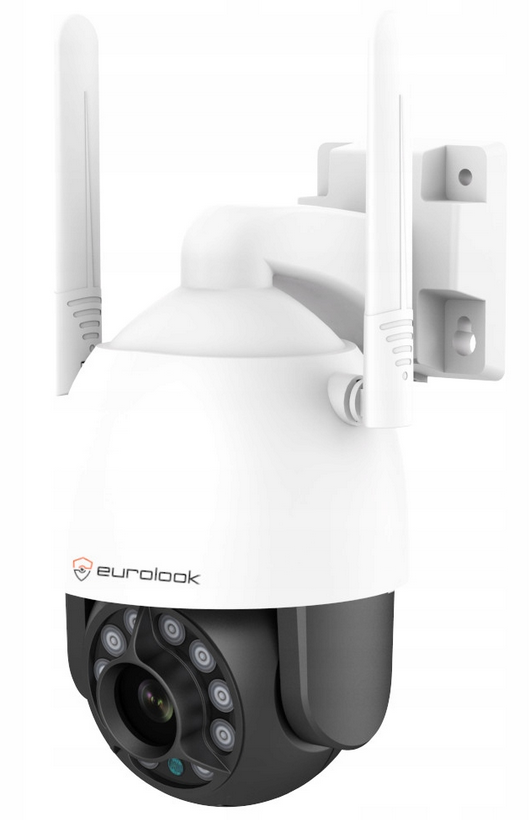 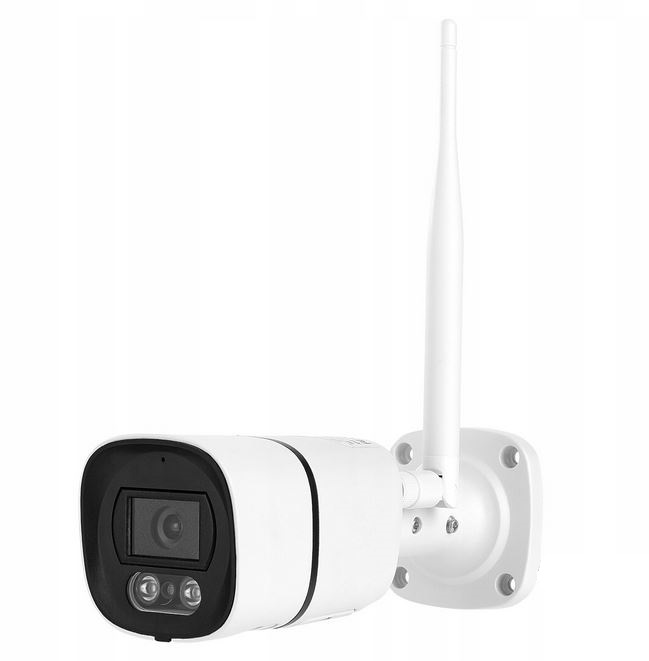 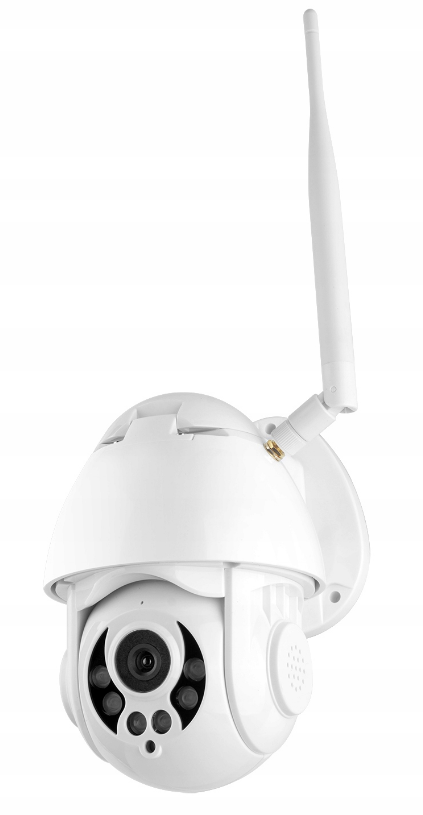 Podłączanie kamery krok po krokuinstrukcja uruchomienia kameryPODŁĄCZENIE KAMERY IPPołącz kamerę do zasilania 230 V poprzez dołączony zasilacz oraz przewodem LAN do routera.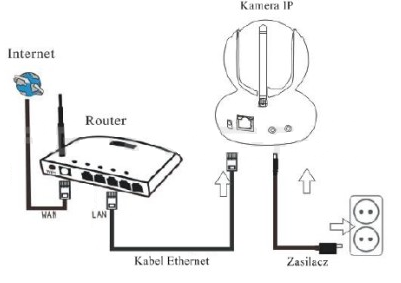 IP/Sieć 2.4 Ghz bezprzewodowa (niekompatybilna z 5 Ghz). Jeżeli router wspiera obydwa pasma, zakończ połączenie 5 Ghz. Ustaw WPA2-PSK (AES) / WPA-PSK (AES) na Zakodowane.Nazwa sieci Wi-Fi i hasło nie powinny zawierać specjalnych symboli, takich jak: @, #, $, …, a hasło do sieci nie powinno zawierać więcej niż 20 znaków.PODGLĄD PRZEZ APLIKACJĘ MOBILNĄKrok 1. Istnieją trzy kompatybilne aplikacje mobilne do kamer z serii EZ: SAP HD, Ysee, Eyedot. Możesz je znaleźć w sklepie Google Play (Android) lub App Store (iOS) – wyszukując hasło “SAP HD,” “Ysee” lub “Eyedot.”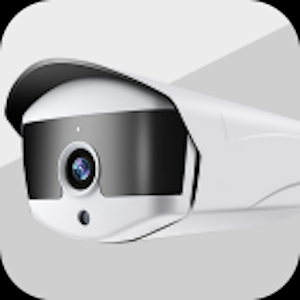 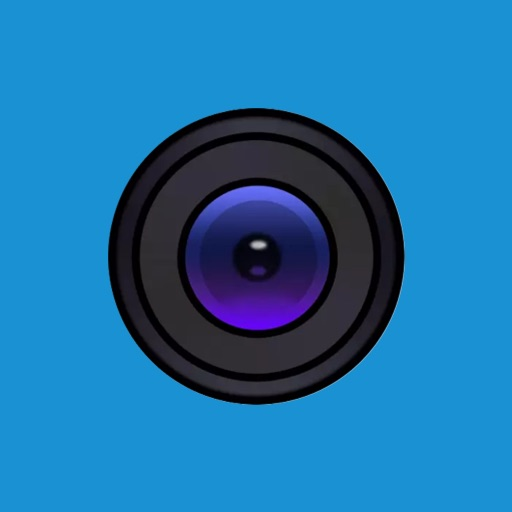 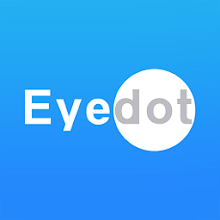 Krok 2. 
Uruchom aplikację mobilną.Krok 3.
Upewnij się, że twój telefon jest połączony z lokalną siecią Wi-Fi! Naciśnij symbol +, aby dodać nowe urządzenie. Wybierz Przez sieć -> Zeskanuj kod QR.Krok 4.Zeskanuj kod QR z kamery i przejdź dalej. Kamera zostanie dodana do aplikacji – masz dostęp do podglądu zdalnego!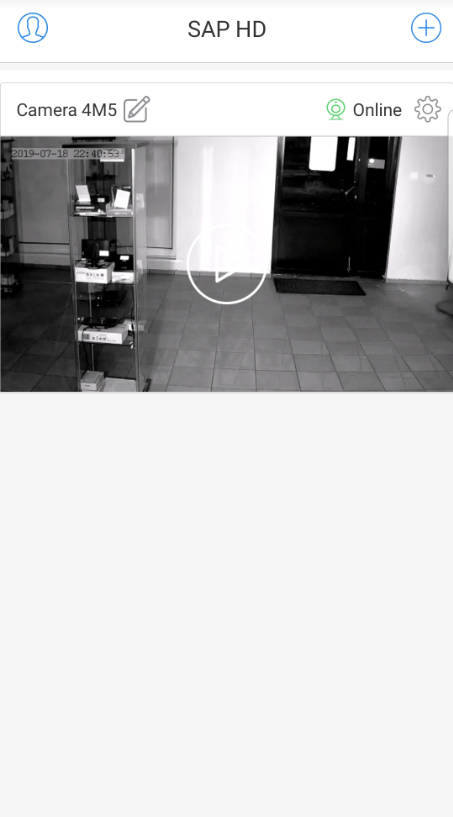 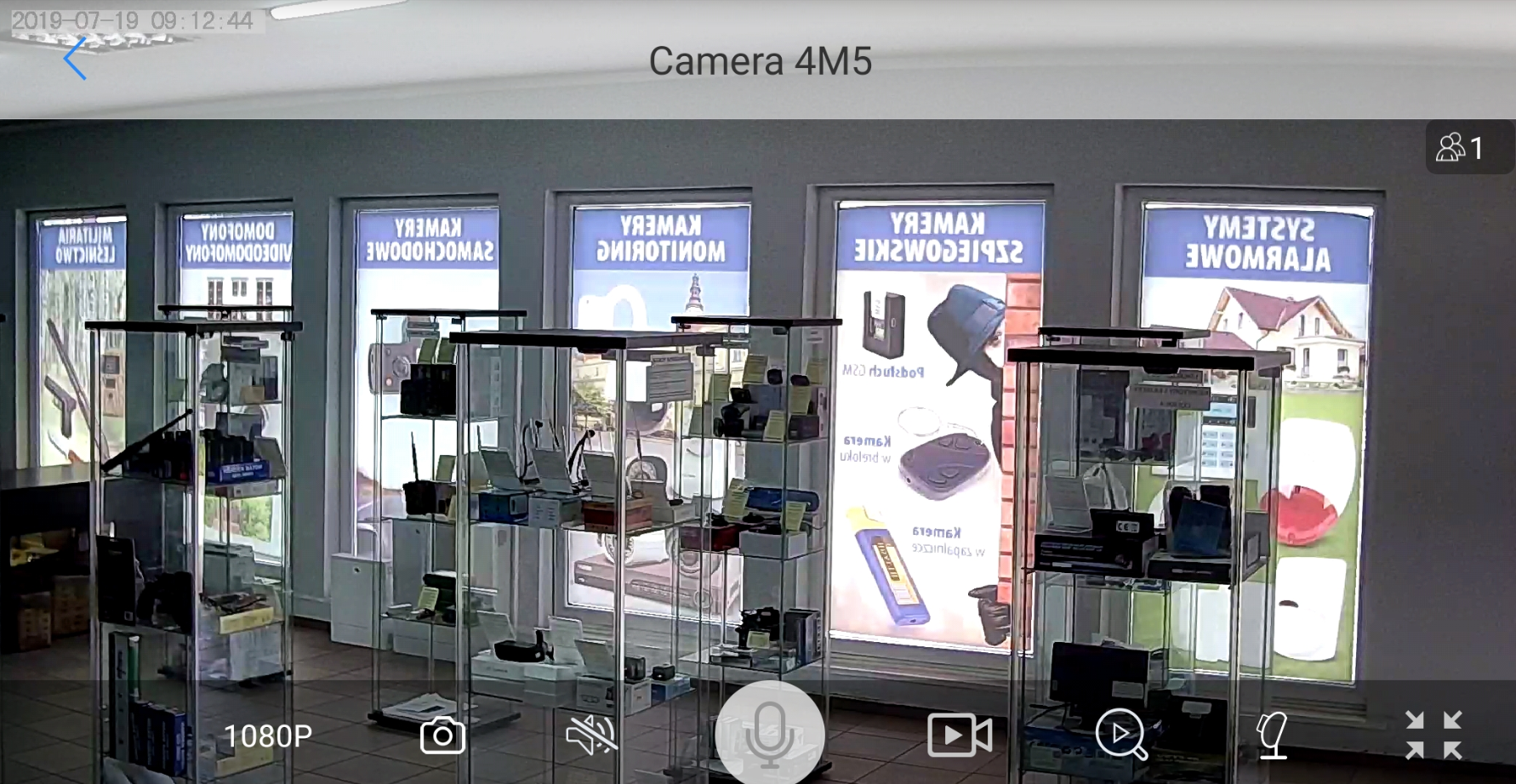 Uwaga: Podczas konfiguracji telefon musi być połączony z lokalną siecią Wi-Fi, do której dodajemy kamerę. Domyślne hasło do kamery to 88886666. Z przyczyn bezpieczeństwa zalecamy zmianę domyślnego hasła po skonfigurowaniu kamery.Połączenie bezprzewodowe: 1. Podłącz kamerę do zasilania – urządzenie wykona obrót i zatrzyma się.2. Przytrzymaj przycisk RESET (obok slotu na kartę SD lub na przewodzie) przez ok. 10 sekund.3. Po poprawnym resecie usłyszysz słowa "reset to factory setting" i kamera znowu wykona obrót.4. Naciśnij przycisk RESET raz, krótko. Usłyszysz “open IP mode, ready for connection”.5. Połącz telefon z siecią Wi-Fi o nazwie IPC-xxx. Hasło do tej sieci to 888866666. Uruchom aplikację SAP HD i dodaj do niej kamerę. Przy dodawaniu wybierz opcję “Przez sieć” a następnie “Skanowanie kodu QR”.7. Zeskanuj kod QR z naklejki na kamerze.8. Po dodaniu kamery w aplikacji, kliknij ikonę zębatki by przejść do jej ustawień.9. Kliknij w opcję “Zmiana Wi-Fi” a następnie wybierz sieć z którą ma być połączona kamera oraz wpisz do niej hasło.Konfiguracja Wi-Fi: Krok 1.Na liście kamer dodanych do aplikacji (w menu głównym) naciśnij zębatkę (wejdziesz w menu Ustawienia urządzenia), a potem wybierz Zmiana Wi-Fi.Krok 2.Wybierz swoją sieć Wi-Fi z listy i wpisz hasło do sieci. Naciśnij OK – następuje łączenie kamery z wybraną siecią.Krok 3.Poczekaj, aż nazwa twojej sieci pojawi się obok Wi-Fi – to znak, że konfiguracja została zakończona.Krok 4.Odłącz przewód LAN od routera i od kamery (jeśli jest podłączony).Krok 5.Uruchom ponownie aplikację - kamera powinna być ONLINEWAŻNE: naklejki z numerem ID kamery lub dołączonego do niej kartonika z ID kamery nie wyrzucaj – zachowaj w bezpiecznym miejscu!UWAGA: 
Karty microSD o pojemności powyżej 32 GB należy sformatować w komputerze w programie (link poniżej):http://zdjecia.dobre-systemy.pl/support/guiformat.exe*W modelu DSB-8MP04E, aby umieścić kartę w kamerze, należy odkręcić dwie środkowe śrubki z rzędu na czarnej głowicy kamery - nie podważać siłowo klapki!Ustawienia alarmu i nagrywaniaAby skonfigurować detekcję ruchu, naciśnij zębatkę i przejdź do zakładki Ustawienia alarmu. Tam dostępne są wszystkie ustawienia związane z detekcją ruchu.UWAGA: Modele EZ-2006-O-IR oraz EZ-1021-O-IR posiadają funkcję wykrywania twarzy Detekcja PTZ, która jest domyślnie włączona – urządzenie może ‘kręcić się’ za dostrzeżonym obiektem.Aby wyłączyć tę funkcję, należy wejść w ustawienia kamery, naciskając , wybrać z listy Detekcja PTZ (w zakładce „Inne ustawienia”) i odznaczyć, aby wyświetlało się na szaro. Wówczas sami możemy sterować położeniem kamery strzałkami w aplikacji.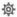 Sprawdzanie nagrań z detekcji ruchuPo wejściu w podgląd obrazu z kamery naciśnij środkowy przycisk z lupą. Wyświetla się wykaz alarmów (jeśli włączona jest funkcja detekcji ruchu). Każdy alarm (moment, w którym kamera wykryła ruch) jest oznaczony czerwoną kreską. Naciśnij dowolną z nich, aby sprawdzić nagranie z tego okresu.Przesyłanie nagrań na inne urządzeniaAby zapisać nagranie na telefonie, naciśnij przycisk lupy podczas podglądu obrazu z kamery. Wyświetli się oś czasu nagrań na karcie SD. Przewiń do momentu, który chcesz zapisać na telefonie, naciśnij „+” i „Nagrywaj.” Naciśnij przycisk ponownie, aby zakończyć nagrywanie i zapisać je na telefonie. Następnie można otworzyć plik w folderze, w którym został zapisany i przesłać go na inne urządzenia.Funkcja ZOOMPodczas podglądu obrazu z kamery naciśnij drugi przycisk od prawej (w dolnej części obrazu z podglądu) aby włączyć kontrolę PTZ. Okrąg po prawej służy do przybliżania i oddalania obrazu – „+” przybliża obraz, „-” go oddala. Możesz również nacisnąć ostatni przycisk po prawej, aby ustawić obraz na pełny ekran.PROGRAM NA KOMPUTERLink do programu na PC do podglądu obrazu z kamer:
http://zdjecia.dobre-systemy.pl/support/EyedotSetup.exeDomyślnie hasło do programu jest puste – nie ma żadnego domyślnego hasła.Instalacja karty SDW zależności od modelu kamery, należy:-w kamerze obrotowej – manualnie przesunąć głowicę z obiektywem w dół, aby odsłonić slot na kartę SD (który znajduje się w górnej części głowicy).EZ-2006-O-IR: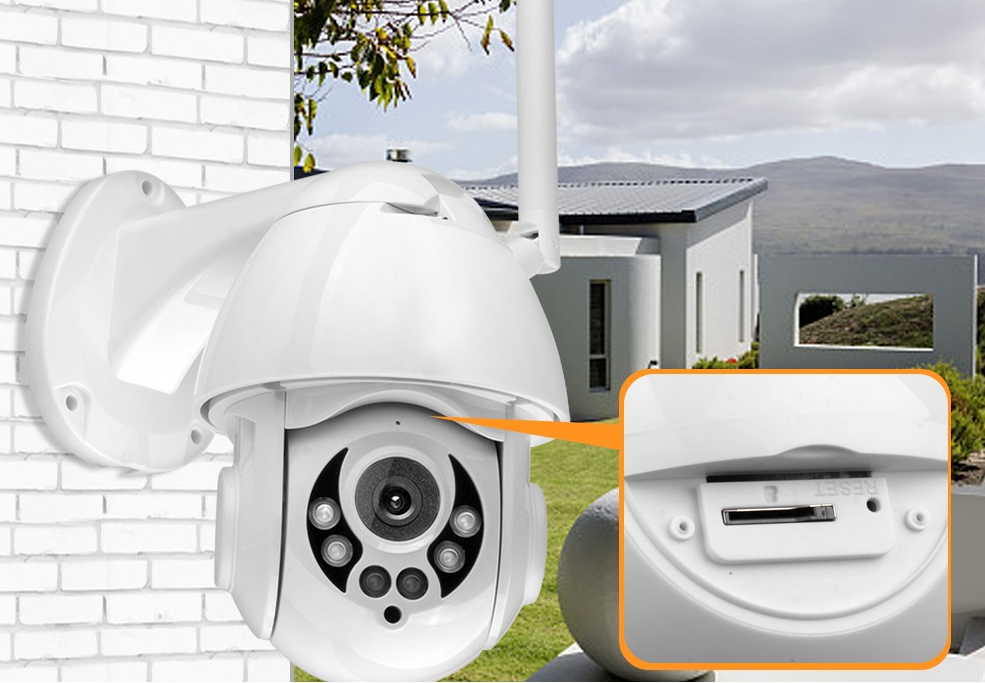 Odtwarzanie nagrań na komputerzeAby odtwarzać nagrania z kamer EZ na komputerze, należy pobrać z Internetu odpowiednie kodeki i je zainstalować. Sugerowany przez nas zestaw kodeków to K-Lite Codec Pack.ZAPRASZAMY DO SKORZYSTANIA Z POMOCY TECHNICZNEJ DOTYCZĄCEJ KAMER Z SERII EZ 
W NASZEJ BAZIE WIEDZY:https://www.dobre-systemy.pl/blog-pol.phtmlUwagi dotyczące montażu:Pamiętaj o właściwej instalacji kamery – podłoże, do którego jest montowana kamera musi być zabezpieczone odpowiednim materiałem izolacyjnym (silikon, pianka itp.) tak, aby do środka kamery przez uchwyt nie dostawała się woda, zanieczyszczenia, owady, itp.  od strony podłoża.Nieodpowiedni montaż przedmiotu/kamery oraz eksploatacja niezgodna z przeznaczeniem i instrukcją obsługi skutkuje utratą gwarancji.Istotne informacje gwarancyjne:Gwarancja obejmuje wady ukryte, które pojawiły się w trakcie użytkowania. Nie są objęte gwarancją uszkodzenia mechaniczne, zanieczyszczenia, zalania, przepięcia z sieci 230V, używanie nieoryginalnych elementów zasilania, wyładowania atmosferyczne, niewłaściwa instalacja kamery.Gwarancja traci ważność w przypadku dokonania przez Klienta nieautoryzowanych napraw oraz ingerencji w urządzenie: obcinanie przewodów, gniazd, wtyków, przeróbki, itp.